Об утверждении плана мероприятий («дорожной карты») «Переселение граждан из аварийного жилищного фонда (жилых помещений 
в многоквартирных домах, признанных в установленном порядке до 1 января 2012 года аварийными и подлежащими сносу или реконструкции в связи 
с физическим износом в процессе их эксплуатации)» 	С целью реализации мероприятий по переселению граждан из аварийного жилищного фонда, разработанных в соответствии с Федеральным законом от 21.07.2007 № 185-ФЗ «О фонде содействия реформированию жилищно-коммунального хозяйства», руководствуясь ст. ст. 30, 35 Устава города Канска, ПОСТАНОВЛЯЮ:1. Утвердить  план мероприятий («дорожную карту») «Переселение граждан из аварийного жилищного фонда (жилых помещений 
в многоквартирных домах, признанных в установленном порядке до 1 января 2012 года аварийными и подлежащими сносу или реконструкции в связи 
с физическим износом в процессе их эксплуатации)» согласно приложению.2. Консультанту главы города по связям с общественностью отдела организационной работы, делопроизводства, кадров и муниципальной службы администрации г. Канска (Никоновой Н.И.) опубликовать настоящее постановление в газете «Официальный Канск» и разместить на официальном сайте муниципального образования город Канск в сети Интернет.3. Контроль за исполнением настоящего постановления возложить на первого заместителя главы города по вопросам жизнеобеспечения             С.Д. Джамана.                                       4.  Настоящее постановление вступает в силу со дня подписания.Глава города  Канска                                                                              Н.Н. КачанПриложение								к постановлению администрации г. Канска								от 08.05.2014 г.  № 669Планмероприятий («дорожная карта») «Переселение граждан из аварийного жилищного фонда (жилых помещений в многоквартирных домах, признанных в установленном порядке до 1 января 2012 года аварийными и подлежащими сносу или реконструкции в связи с физическим износом в процессе их эксплуатации)» Общее описание1 Целями плана мероприятий («дорожной карты») «Переселение граждан из аварийного жилищного фонда (жилых помещений 
в многоквартирных домах, признанных в установленном порядке до 1 января 2012 года аварийными и подлежащими сносу или реконструкции в связи 
с физическим износом в процессе их эксплуатации)» (далее – План мероприятий («дорожная карта») города Канска) являются:финансовое и организационное обеспечение переселения граждан 
из многоквартирных домов муниципальных образований Красноярского края, признанных до 1 января 2012 года в установленном порядке аварийными и подлежащими сносу или реконструкции в связи с физическим износом в процессе их эксплуатации;создание безопасных и благоприятных условий проживания граждан;повышение эффективности реформирования жилищно-коммунального хозяйства2 Реализация Плана мероприятий («дорожной карты») города Канска позволит ликвидировать на территории г. Канска все многоквартирные дома, которые признаны до 1 января 2012 года аварийными и подлежащими сносу или реконструкции в связи с физическим износом в процессе их эксплуатации Общая площадь аварийного жилищного фонда, расположенного на территории г. Канска, на которой проживают граждане, подлежащие переселению в течение 2013-2017 гг. указана в приложении № 1 к Плану мероприятий («дорожной карте») города Канска.	3 Планируемый объем финансирования мероприятий по переселению граждан из аварийного жилищного фонда указан в приложении № 2 к Плану мероприятий («дорожной карте») города Канска.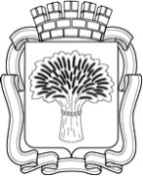 Российская ФедерацияАдминистрация города Канска
Красноярского краяПОСТАНОВЛЕНИЕРоссийская ФедерацияАдминистрация города Канска
Красноярского краяПОСТАНОВЛЕНИЕРоссийская ФедерацияАдминистрация города Канска
Красноярского краяПОСТАНОВЛЕНИЕРоссийская ФедерацияАдминистрация города Канска
Красноярского краяПОСТАНОВЛЕНИЕ08.05.2014№669